Baby Diaper Wetness Alert System	The purpose of this project is to sense the wetness of a baby diaper and alerts people around (mother/father etc.) with a small buzzer audible within house.	To make this we are making use of moisture sensor module which consists of two electrodes and 1is cable of sensing level of wetness. The sensitivity of wetness also can be adjusted using a variable resistor mounted on it. This sensor upon sensing gives a high or low voltage which intern will be connected to a Buzzer for alerting purpose. This entire system operates a low voltage DC (9v battery) which is safer for the child.The major building blocks of this project are:Moisture sensor which includes a comparator, potentiometer, electrodes for sensing and power supply connectors.Buzzer (piezo based)Battery based power supply (9v) for portability.Block Diagram of this project below: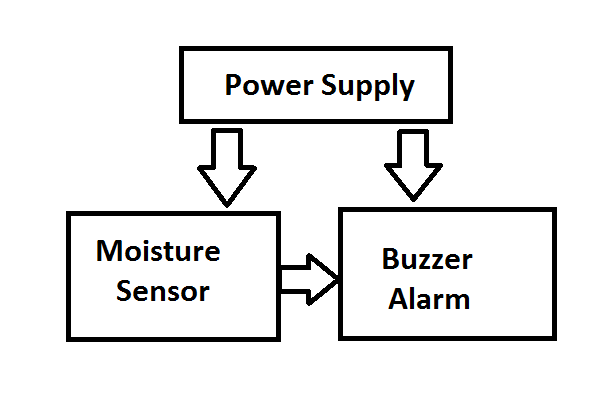 